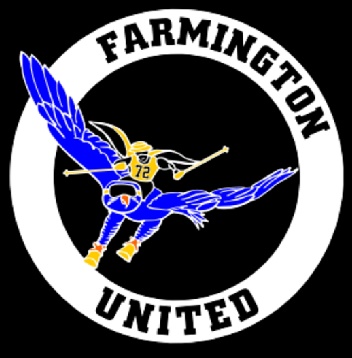 Dear ___________:The Farmington Alpine Ski Team Booster Club is a 501(c)(3) organization whose purpose is to assist and support the Farmington United Ski Team.  The team, consisting of a boys and girls teams at the varsity and junior varsity levels, is comprised of skiers from both Farmington High Schools.Since the school district only pays our coach’s stipend, we rely upon donations from companies and individuals in our community to help support the teams’ expenses.  Our biggest expenses include transportation, league fees, and equipment.To recognize your support your logo can be displayed on our team banner displayed at race nights, spirit wear worn by our skiers, our website and more.  The sponsorship levels are on the back of this letter. If you decide to support our team by sponsoring or donating, please complete and return the attached form.  If you have any questions, we would be glad to speak with you about your participation.  Please email farmingtonskiteam@yahoo.com and someone will contact you promptly.  We hope you can help support the Farmington United Ski Team. Sincerely, Cheryl FriedFarmington Alpine Ski Team booster clubPlease make the check payable to FAST and mail to:	Cheryl Fried	32562 W. 11 Mile Rd.	Farmington Hills, MI  48336Company Name:_________________________________________________Contact Person:__________________________________________________Contact Phone number:___________________________________________Thank you so much for your support of the Farmington United Ski Team!Sponsorship levelsCoach’s Award$100-$500Banner - Logo or business name advertised on the team banner displayed at each ski meet Website - Logo or business name advertised on the team websiteBanquet - Logo or business name prominently displayed at end-of-year team banquetBronze Medal$500-$999Business Name Listed on Spirit wear shirts PLUS Coach’s Award benefitsSilver Medal $1000-$2499Business Logo and website address or phone number on spirit wear shirts PLUS Bronze Medal Award benefitsGold Medal$2500 +Individual Sponsor Banner - Logo and business name advertised on individual  banner and displayed at each ski meet and local Farmington events (ie: Light Up the Grand Parade)Any Amount and in-kind donationsWe welcome individual donations in any amount.  We also welcome donations of products or services. Every year we hold a silent auction fundraiser in which these items can be raffled off.  Opportunities to help the team could include apparel, travel-related donations, catering or hospitality items, etc. Please contact us for assistance in creating a custom package to meet the needs of both your business and the team.